Приложение 15к Правиламрегистрации судов в государственномсудовом реестре Донецкой Народной Республики(за исключением маломерных судов)(пункт 4.15)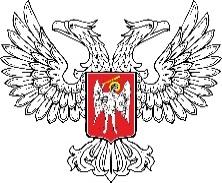 ДОНЕЦКАЯ НАРОДНАЯ РЕСПУБЛИКАСВИДЕТЕЛЬСТВО
о государственной регистрации ипотеки суднаНа основании данных, внесенных в _________________________________(наименование реестра)под № ______ от "__" _____________ 20__, настоящим удостоверяется, что в отношении судна ___________________________________________________(название судна, ИМО номер (при наличии)принадлежащего_____________________________________________________________________________________________________________________(полное наименование собственника судна (залогодателя), ИНН, ОГРН, адрес местонахождения юридического лица)Данные судна: 1. Тип судна ______________________________________________________2. Позывной сигнал _________________________________________________3. Идентификационный номер, присвоенный ИМО (при наличии)_______________________________________________________4. Бортовой номер _________________________________________________(для судов рыбопромыслового флота, маломерных, прогулочных и спортивных парусных судов)5. Морской порт государственной регистрации _______________________6. Место и год постройки _________________________________________7. Заключение классификационного общества, выданное (кем)_____________"__" ____________ 20__ г. № ________________________________________8. Прежнее название судна, если оно ранее плавало под флагом иностранного государства, и прежний морской порт государственной регистрации _________________________________________________________________зарегистрирована ипотека под № ____________ от "__ 20____Продолжение приложения 15Данное свидетельство выдано на основании договора № ________________от "__" __________ 20__ г., заверенного в установленном порядке ______________________________________________________________,и проведенной экспертизой документов от "__" ___________ 20__ 1. Имя и адрес залогодателя ипотеки _________________________________2. Имя и адрес залогодержателя ипотеки (или сведения о том, что она установлена на предъявителя) __________________________________________________________________________________________________________3. Данные о страховой организации __________________________________4. Максимальный размер обязательства, обеспеченный ипотекой _________5. Дата окончания ипотеки судна ________________________________________Настоящее свидетельство на основании законодательства Донецкой Народной Республики является доказательством существования зарегистрированной ипотеки на судно ______________________________При предоставлении доказательств о прекращении ипотеки названного судна в реестр вносятся данные о прекращении ипотеки названного судна.Настоящее свидетельство выдано залогодателю (залогодержателю)_________________________________________________________________________________________________________________Капитан морского порта ______________________________________________________________________________________________________________(наименование морского порта, название, адрес местонахождения администрации, адрес электронной почты, телефон, факс)__________________________________________________________________(подпись, инициалы, фамилия)М.П."__" _____________ 20__ № ____________________________________________(номер, присвоенный информационной системой)При изготовлении бланков данного свидетельства допускается параллельное использование текста на иностранном языке